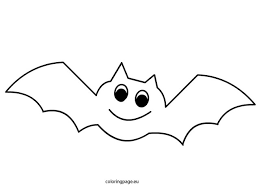 LeðurblökurLeðurbökur eru loðnar með sterkar klær. Þær eru næstum blindar. Þær geta orðið 20 ára. Leðurblökur sofa á daginn en vaka á nótunni. Þær nota bergmál til að rata. Þær búa í dimmum hellum og eru einu spendýrin sem geta flogið. Afkvæmi hjá leðurblökum kallast ungar. Þegar þeir fæðast eru þeir kviknaktir með lokuð augun. Ungarnir opna augun eftir 7 – 10 daga. 
Þeir halda fast í mömmur sínar til að byrja með og eru hjálparvana. Móðirin skilur ungann eftir til að ná sér í fæðu til að unginn geti fengið sér mjólk úr spenanum. Þegar unginn er um þriggja vikna er hann orðinn fleygur.
Leðurblökumaðurinn er nefndur eftir leðurblöku Hvaða eiginleika hefur hann sem svipar til leðurblöku? 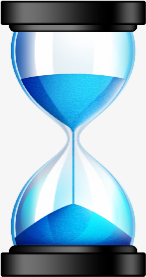 ___________                     __________